ENCUESTA DE SATISFACCIÓN CON EL PROGRAMA DE PRÁCTICAS EXTERNAS. MODELO PARA EL ESTUDIANTETitulación: …………………………………………..	Curso académico: ……………………….Entidad colaboradora: …….………………..…….............................................................................La escala de valoración será de: 0 - Completamente en desacuerdo a 5 - Completamente de acuerdo. Si no puedes valorar alguna cuestión puedes dejarla sin respuesta.De entre las siguientes competencias o habilidades señala el grado de consecución de las mismas tras la realización de las prácticas (0 - mínimo a 5 - máximo):MUCHAS GRACIAS POR TU COLABORACIÓN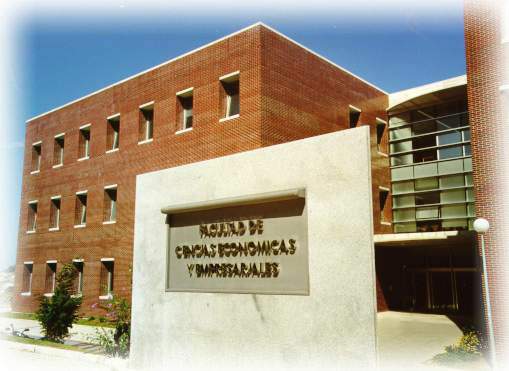 UNIVERSIDAD DE CANTABRIAFacultad de Ciencias Económicas y Empresariales Avda. Los Castros s/n. 39005 - Santander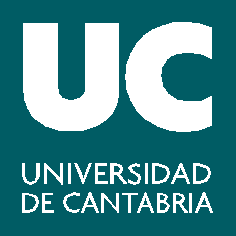 PLANIFICACIÓNPLANIFICACIÓN   0    1223451Los objetivos de la práctica estaban bien definidos antes del comienzo de la misma.2He recibido información adecuada sobre la entidad y las tareas a desarrollar.3He dispuesto de información clara y suficiente sobre el procedimiento de evaluación de las prácticas.4La información sobre la oferta de plazas y el proceso de selección ha sido adecuada.DESARROLLODESARROLLO   0    1223455Mi integración en la entidad externa ha sido satisfactoria.6La atención prestada por mi tutor externo ha sido adecuada.7La atención prestada por mi tutor académico ha sido apropiada.8Considero que mi preparación previa ha sido adecuada para el desarrollo de las tareas llevadas a cabo durante las prácticas.9Considero que la duración de las prácticas es apropiada.10El horario de prácticas ha sido compatible con mis otras actividades académicas.RESULTADOSRESULTADOS   0    12234511Las tareas realizadas durante las prácticas fueron de provecho para mi formación académica.12Considero que las prácticas han resultado útiles para mi desarrollo personal (maduración, autoconfianza, capacidad de comunicación y de trabajar en equipo...).13Considero que las prácticas son un buen método para introducir al estudiante en el mundo laboral.14Considero que han aumentado mis expectativas de obtener trabajo.COMPETENCIAS Y HABILIDADESCOMPETENCIAS Y HABILIDADES   0    1223451Conocimientos de tu área o disciplina.2Adquisición de nuevos conocimientos.3Trabajo en equipo.4Responsabilidad y compromiso.5Flexibilidad y capacidad de adaptación al cambio.6Iniciativa.7Resolución de problemas.8Autonomía en la toma de decisiones.9Comunicación oral y/o escrita.10Comunicación oral y escrita en idiomas extranjeros.11Orientación hacia el cliente.12Gestión eficiente del tiempo.13Capacidad para utilizar herramientas informáticas.14Negociación eficaz.SATISFACCIÓN SATISFACCIÓN    0    12234515En general, estoy satisfecho con el programa de prácticas de la titulación.16En general, estoy satisfecho con las tareas que he llevado a cabo y con la entidad externa.